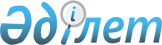 О признании утратившим силу постановления акимата Южно-Казахстанской области от 22 апреля 2015 года № 117 "Об утверждении Правил предоставления коммунальных услуг в Южно-Казахстанской области"Постановление акимата Туркестанской области от 18 июня 2021 года № 142. Зарегистрировано в Министерстве юстиции Республики Казахстан 22 июня 2021 года № 23140
      В соответствии с пунктом 2 статьи 27 Закона Республики Казахстан "О местном государственном управлении и самоуправлении в Республике Казахстан", пунктом 2 статьи 27 Закона Республики Казахстан "О правовых актах", акимат Туркестанской области ПОСТАНОВЛЯЕТ:
      1. Признать утратившим силу постановление акимата Южно-Казахстанской области от 22 апреля 2015 года № 117 "Об утверждении Правил предоставления коммунальных услуг в Южно-Казахстанской области" (зарегистрировано в Реестре государственной регистрации нормативных правовых актов за № 3197).
      2. Государственному учреждению "Аппарат акима Туркестанской области" в порядке, установленном законодательством Республики Казахстан, обеспечить:
      1) государственную регистрацию настоящего постановления в Министерстве юстиции Республики Казахстан;
      2) размещение настоящего постановления на интернет-ресурсе акимата Туркестанской области после его официального опубликования.
      3. Контроль за исполнением настоящего постановления возложить на первого заместителя акима области Жетпісбай А.Ш.
      4. Настоящее постановление вводится в действие по истечении десяти календарных дней после дня его первого официального опубликования.
					© 2012. РГП на ПХВ «Институт законодательства и правовой информации Республики Казахстан» Министерства юстиции Республики Казахстан
				
      Аким Туркестанской области

У. Шукеев
